Headteachers’ Strategic Leadership Meeting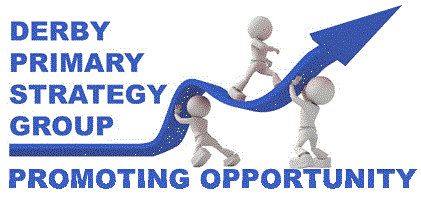 Friday 20th January 8:30am - 11:05amAt DCFC Pride Park stadium (in Igors - please use the Lionel Pickering entrance)This meeting is in-person!To confirm your place please email SpecialistSupport@derby.gov.ukRefreshments will be available from 8amWelcome and introduction – David Blackwell8.40	PEIA Update - Sally Gladwin from DfEAn overview of the progress of the Priority Education Investment Area9:00	National Professional Qualifications - Sue Vasey, DDATAn overview of the suite of NPQs9:10	Early Years Transition Portal - Coral Golding (Derby City Council) and Hayley Carter (SDSA)An introduction to the early years transitions portal9.25	Derby Adult Learning Service - Surbjit Sall and Karen King from Derby City Council.Community Involvement in Schools – How Derby Adult learning can provide opportunities for schools to engage with families9:35      Derby City Council – Suanne Lim (Director of Early help and Children’s Social Care)     An overview of the city council’s budget10:05	Comfort Break10:20	Updates from Jo Ward - Derby City Council11:05	CloseNext HSLM Meeting: Friday 31st March at 8:30am (Virtual) 